嘉義縣 新岑 國民 小 學111學年度雙語國家政策－口說英語展能樂學計畫國民中小學英語日活動成果報告表活動名稱歡樂聖誕歡樂聖誕辦理日期111.12.22辦理地點本校社區共讀站本校社區共讀站參加人數62成果摘要-活動內容介紹及特色說明1.本次活動全校學生均一起參與(含幼兒園學生)。2.國小部35位學生每人均上台演出，讓每個人都有舞台表演的機會。3.辦理英語闖關活動，提升學生使用英語的能力。4.透過英語歌曲唱跳，增進學生對西洋節慶文化之認識。1.本次活動全校學生均一起參與(含幼兒園學生)。2.國小部35位學生每人均上台演出，讓每個人都有舞台表演的機會。3.辦理英語闖關活動，提升學生使用英語的能力。4.透過英語歌曲唱跳，增進學生對西洋節慶文化之認識。1.本次活動全校學生均一起參與(含幼兒園學生)。2.國小部35位學生每人均上台演出，讓每個人都有舞台表演的機會。3.辦理英語闖關活動，提升學生使用英語的能力。4.透過英語歌曲唱跳，增進學生對西洋節慶文化之認識。1.本次活動全校學生均一起參與(含幼兒園學生)。2.國小部35位學生每人均上台演出，讓每個人都有舞台表演的機會。3.辦理英語闖關活動，提升學生使用英語的能力。4.透過英語歌曲唱跳，增進學生對西洋節慶文化之認識。檢討或建議事項無無無無照片說明（4-10張）照片說明（4-10張）照片說明（4-10張）照片說明（4-10張）照片說明（4-10張）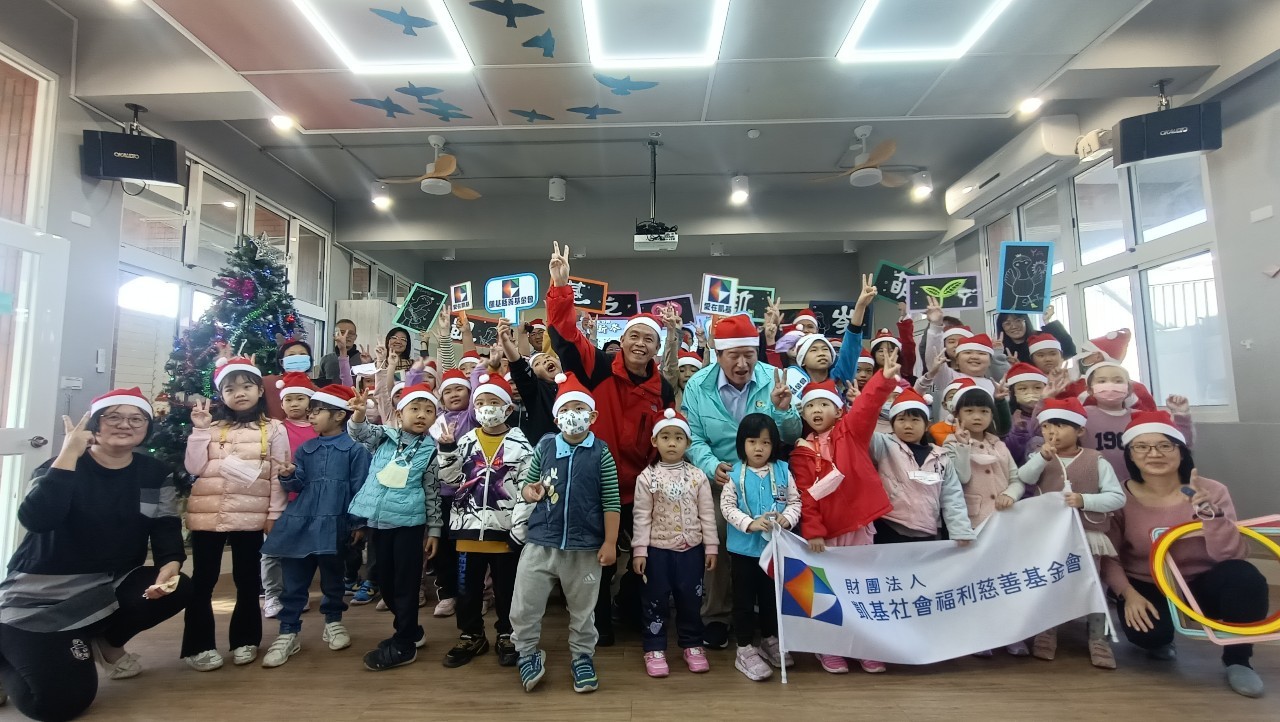 全校大合照全校大合照全校大合照全校大合照全校大合照照片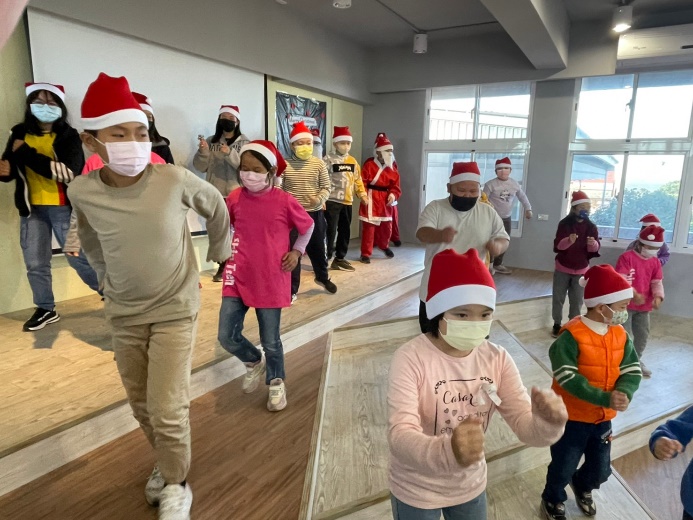 照片照片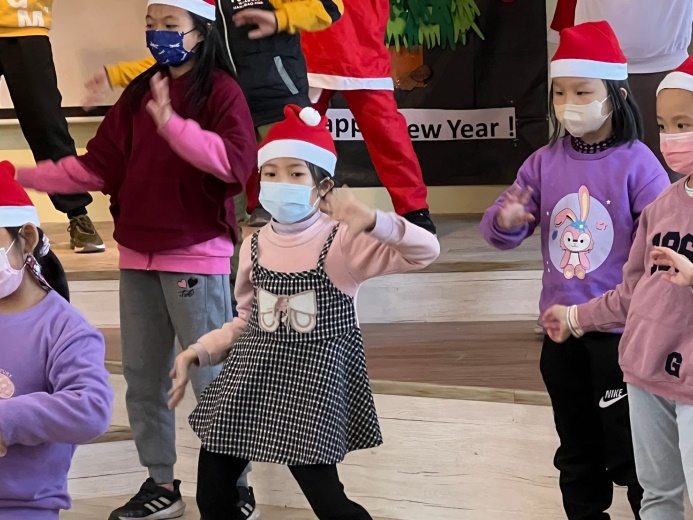 照片照片聖誕歌曲唱跳聖誕歌曲唱跳聖誕歌曲唱跳聖誕歌曲唱跳聖誕歌曲唱跳照片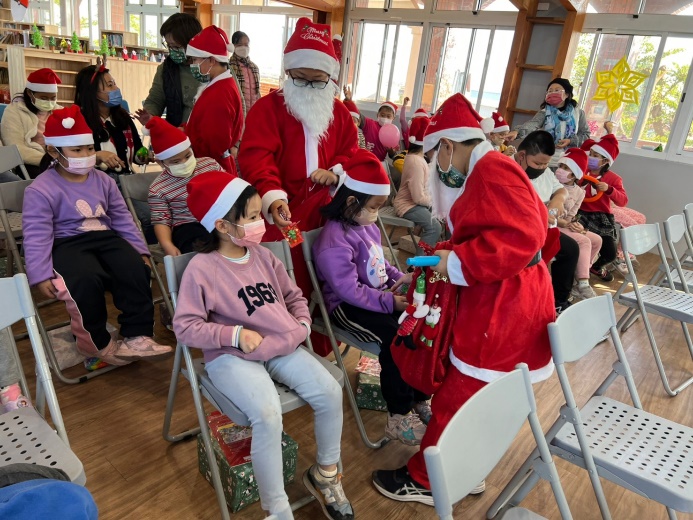 照片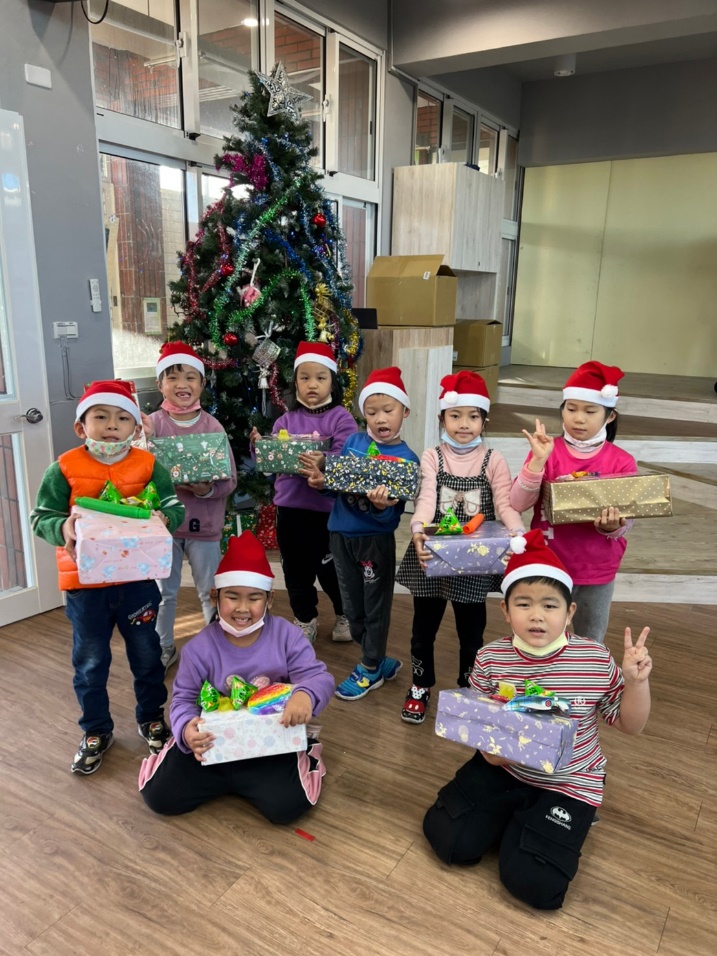 照片照片照片聖誕老人發送糖果聖誕老人發送糖果小朋友開心拿到禮物小朋友開心拿到禮物小朋友開心拿到禮物照片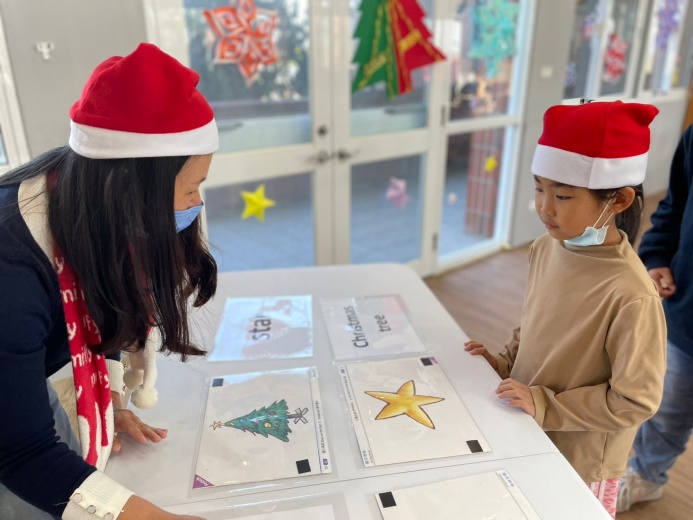 照片照片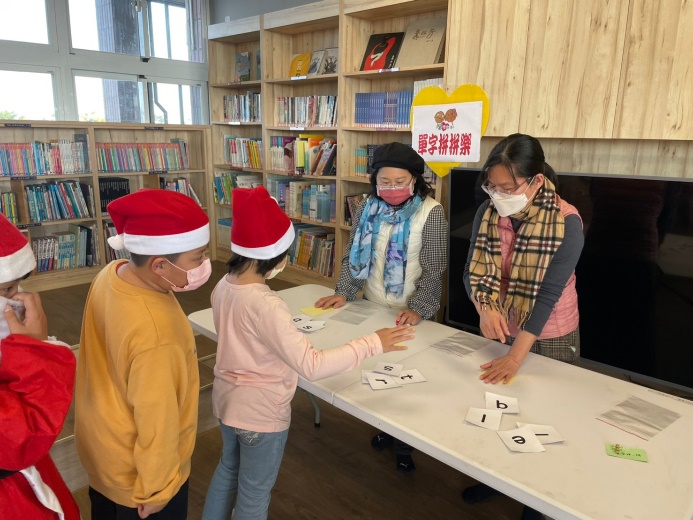 照片照片英語闖關活動英語闖關活動英語闖關活動英語闖關活動英語闖關活動